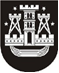 KLAIPĖDOS MIESTO SAVIVALDYBĖS TARYBASPRENDIMASDĖL pritarimo projektO „Klaipėdos miesto bendrojo plano kraštovaizdžio dalies keitimas ir Melnragės parko įrengimas“ įgyvendinimui2016 m. rugsėjo 22 d. Nr. T2-219KlaipėdaVadovaudamasi Lietuvos Respublikos vietos savivaldos įstatymo 16 straipsnio 4 dalimi ir Lietuvos Respublikos aplinkos ministro 2016 m. kovo 23 d. įsakymu Nr. D1-209 „Dėl 2014–2020 metų Europos Sąjungos fondų investicijų veiksmų programos 5 prioriteto „Aplinkosauga, gamtos išteklių darnus naudojimas ir prisitaikymas prie klimato kaitos“ 05.5.1-APVA-R-019 priemonės „Kraštovaizdžio apsauga“ projektų finansavimo sąlygų aprašo patvirtinimo“, Klaipėdos miesto savivaldybės taryba nusprendžia:1. Pritarti projekto „Klaipėdos miesto bendrojo plano kraštovaizdžio dalies keitimas ir Melnragės parko įrengimas“ (toliau – Projektas) paraiškos teikimui Europos Sąjungos struktūrinių fondų finansinei paramai gauti ir įgyvendinimui.2. Įsipareigoti padengti Projekto tinkamas ir netinkamas finansuoti, tačiau Projektui įgyvendinti būtinas išlaidas ir tinkamas išlaidas, kurių nepadengia Projekto finansavimas.3. Įsipareigoti 5 metus po Projekto užbaigimo savivaldybės lėšomis padengti sutvarkytos teritorijos priežiūros išlaidas.4. Įpareigoti Klaipėdos miesto savivaldybės administracijos direktorių pasirašyti visus dokumentus, susijusius su paraiškos teikimu ir dalyvavimu šiame Projekte.Savivaldybės mero pavaduotojasArtūras Šulcas